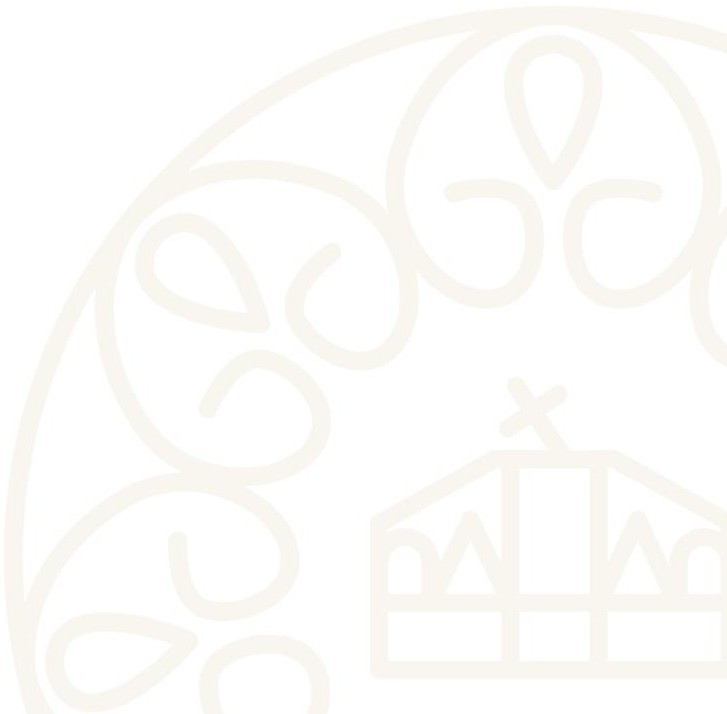 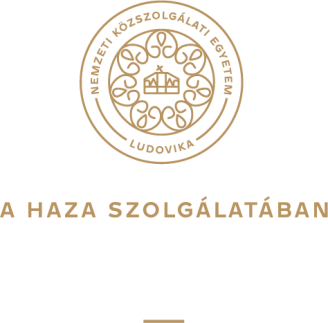 5/19. számú melléklet az EHJFR-hez207 	Ügyiratszám: NKE/07420-1/2024TUDOMÁNYOS DIÁKKÖRI ÖSZTÖNDÍJPÁLYÁZAT TUDOMÁNYOS DIÁKKÖRI ÖSZTÖNDÍJRA Kérjük olvasható, nyomtatott nagybetűkkel kitölteni!A Pályázó személyes adatai.................................................................................................................................................A pályázó közösségi tevékenységei207 Megállapította 92/2022. (VII.13.) szenátusi határozat.oldal, összesen: 205A TDK vezető igazolásaA	 	 (TDK	neve)	vezetőjeként (vezető	neve)	igazolom,	hogy 	 (pályázó neve) a fent leírt tevékenységet ellátta, munkájával szemben kifogás nem volt. Tudományos diákköri ösztöndíjra javaslom.TDK vezetőjének aláírásaAláírásommal igazolom, hogy a fenti adatok a valóságnak megfelelnek, tudomásul veszem, hogy a valótlan adatok közlése fegyelmi eljárást vagy a pályázat elutasítását eredményezheti.A jelen Pályázati Adatlap aláírásával kijelentem, hogy a Hallgatói és Térítési Szabályzat XII. fejezetében meghatározott, adatkezelésre vonatkozó információkat, valamint az ott megadottak szerinti adatvédelmi tájékoztatót, és az abban foglaltakat megismertem. Erre tekintettel a jelen Pályázati Adatlap aláírásával kifejezetten hozzájárulok ahhoz, hogy a jelen pályázatban – a törvényen alapuló adatkezelésen túli körben – megadott személyes adataimat a Nemzeti Közszolgálati Egyetem a pályázat elbírálásához és az ösztöndíj-jogosultság vizsgálatához szükséges mértékben és ideig kezelje. Tudomásul veszem, hogy a személyes adatok kezeléséhez a törvényen alapuló adatkezelésen túli körben megadott hozzájárulásomat visszavonom, vagy az adat törlését kérem, az ellehetetleníti a pályázat értékelését, az eljárás átláthatóságát, ellenőrzését, a jogosultság igazolását, amire tekintettel a pályázat elutasítható, illetve kezdeményezhető az ösztöndíj folyósításának visszavonása.Kelt 	, 202     . 	hó, 	_napPályázó aláírásaNév:Név:Név:Név:Név:Név:Név:Név:Név:Név:Név:Név:Neptun-kód:Neptun-kód:Neptun-kód:Neptun-kód:Neptun-kód:Neptun-kód:Neptun-kód:Neptun-kód:Neptun-kód:Neptun-kód:Neptun-kód:Neptun-kód:Születési idő:évhónapTanulmányok kezdete:Tanulmányok kezdete:Tanulmányok kezdete:Tanulmányok kezdete:Tanulmányok kezdete:Tanulmányok kezdete:Tanulmányok kezdete:Tanulmányok kezdete:Tanulmányok kezdete:Tanulmányok kezdete:Tanulmányok kezdete:Tanulmányok kezdete:Képzés szintje: alapképzés / mesterképzés / osztatlan képzés (A megfelelő aláhúzandó)Képzés szintje: alapképzés / mesterképzés / osztatlan képzés (A megfelelő aláhúzandó)Képzés szintje: alapképzés / mesterképzés / osztatlan képzés (A megfelelő aláhúzandó)Képzés szintje: alapképzés / mesterképzés / osztatlan képzés (A megfelelő aláhúzandó)Képzés szintje: alapképzés / mesterképzés / osztatlan képzés (A megfelelő aláhúzandó)Képzés szintje: alapképzés / mesterképzés / osztatlan képzés (A megfelelő aláhúzandó)Képzés szintje: alapképzés / mesterképzés / osztatlan képzés (A megfelelő aláhúzandó)Képzés szintje: alapképzés / mesterképzés / osztatlan képzés (A megfelelő aláhúzandó)Képzés szintje: alapképzés / mesterképzés / osztatlan képzés (A megfelelő aláhúzandó)Képzés szintje: alapképzés / mesterképzés / osztatlan képzés (A megfelelő aláhúzandó)Képzés szintje: alapképzés / mesterképzés / osztatlan képzés (A megfelelő aláhúzandó)Képzés szintje: alapképzés / mesterképzés / osztatlan képzés (A megfelelő aláhúzandó)Szak (szakirány):Szak (szakirány):Szak (szakirány):Szak (szakirány):Szak (szakirány):Szak (szakirány):Szak (szakirány):Szak (szakirány):Szak (szakirány):Szak (szakirány):Szak (szakirány):Szak (szakirány):Telefon:Telefon:Telefon:Telefon:Telefon:Telefon:Telefon:Telefon:Telefon:Telefon:Telefon:Telefon:E-mail cím:E-mail cím:E-mail cím:E-mail cím:E-mail cím:E-mail cím:E-mail cím:E-mail cím:E-mail cím:E-mail cím:E-mail cím:E-mail cím:Tudományos diákköri megnevezése:Tudományos diákköri megnevezése:Tudományos diákköri megnevezése:Tudományos diákköri megnevezése:Tudományos diákköri megnevezése:Tudományos diákköri megnevezése:Tudományos diákköri megnevezése:Tudományos diákköri megnevezése:Tudományos diákköri megnevezése:Tudományos diákköri megnevezése:Tudományos diákköri megnevezése:Tudományos diákköri megnevezése:Tevékenység helye, idejeSzempontrendszer szerinti kategória megadásaTevékenység megnevezése, leírás